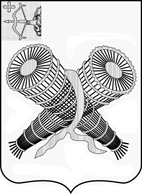 АДМИНИСТРАЦИЯ ГОРОДА СЛОБОДСКОГОКИРОВСКОЙ ОБЛАСТИПОСТАНОВЛЕНИЕот  10.07.2018  № 1522г. Слободской Кировской областиОб утверждении Порядка согласования работ, выполняемых в ходе капитального ремонта общего имущества в многоквартирном доме в рамках областной программы «Капитальный ремонт общего имущества многоквартирных домов в Кировской области»В целях обеспечения исполнения на территории муниципального образования «город Слободской»  положений статьи 190 Жилищного кодекса Российской Федерации и областной программы «Капитальный ремонт общего имущества многоквартирных домов в Кировской области», утвержденной постановлением Правительства Кировской области от 21.03.2014 № 254/210 «Об областной программе "Капитальный ремонт общего имущества многоквартирных домов в Кировской области", в части согласования органом местного самоуправления актов приемки оказанных услуг и (или) выполненных работ по капитальному ремонту общего имущества в многоквартирном доме, собственники помещений, в котором формируют фонд капитального ремонта на счете некоммерческой организации «Фонд капитального ремонта многоквартирных домов в Кировской области» (далее – региональный оператор), администрация города Слободского ПОСТАНОВЛЯЕТ:1. Утвердить Порядок согласования актов приемки оказанных услуг и (или) выполненных работ по капитальному ремонту общего имущества в многоквартирном доме, расположенном на территории муниципального образования «город Слободской», собственники помещений в котором формируют фонд капитального ремонта на счете регионального оператора, согласно приложению.2. Определить начальника управления по делам ГО, ЧС, ЖКХ и благоустройства администрации города Слободского Плотникова Андрея Геннадьевича лицом, уполномоченным от имени администрации города Слободского согласовывать акты приемки оказанных услуг и (или) выполненных работ по капитальному ремонту общего имущества в многоквартирном доме, собственники помещений в котором формируют фонд капитального ремонта на счете регионального оператора.      3. Организационному отделу администрации города Слободского  обнародовать постановление на официальном сайте администрации города Слободского.4. Направить копию настоящего постановления региональному оператору.5. Контроль за исполнением постановления возложить на первого заместителя главы  администрации города Слободского Вайкутиса П.О.Глава города Слободского                                                            И.В.Желвакова                                                                            Приложение                                                                             к постановлению администрации                                                                             города Слободского                                                                             от 10.07.2018 № 1522ПОРЯДОКсогласования актов приемки оказанных услуги (или) выполненных работ по капитальному ремонту общегоимущества в многоквартирном доме, расположенномна территории муниципального образования «город Слободской»,собственники помещений в котором формируют фондкапитального ремонта на счете регионального оператора1. Общие положения1.1. Настоящий Порядок согласования актов приемки оказанных услуг и (или) выполненных работ по капитальному ремонту общего имущества в многоквартирном доме, расположенном на территории муниципального образования «город Слободской», собственники помещений в котором формируют фонд капитального ремонта на счете регионального оператора, (далее – Порядок) разработан в соответствии со статьей 190 Жилищного кодекса Российской Федерации и областной программой «Капитальный ремонт общего имущества многоквартирных домов в Кировской области», утвержденной постановлением Правительства Кировской области от 21.03.2014 № 254/210 «Об областной программе "Капитальный ремонт общего имущества многоквартирных домов в Кировской области".1.2. Порядок регламентирует процедуру согласования актов о приемке выполненных работ по капитальному ремонту общего имущества в многоквартирных домах (далее – МКД), расположенных на территории муниципального образования «город Слободской», собственники помещений в которых формируют фонд капитального ремонта на счете некоммерческой организации «Фонд капитального ремонта общего имущества многоквартирных домов в Кировской области» (далее – региональный оператор).1.3. Согласование актов о приемке выполненных работ и (или) оказанных услуг по капитальному ремонту общего имущества в МКД (далее – акт о приемке выполненных работ), расположенном на территории муниципального образования «город Слободской», собственники помещений в котором формируют фонд капитального ремонта на счете регионального оператора, проводится уполномоченным лицом администрации муниципального образования или лицом, его замещающим (далее – уполномоченное лицо), путем подписания акта о приемке выполненных работ и (или) оказанных услуг с указанием должности, фамилии, имени, отчества (последнее – при наличии) уполномоченного лица, даты подписания и заверения подписи уполномоченного лица печатью.2. Порядок согласования актов о приемке выполненных работ2.1. В целях согласования актов приемки оказанных услуг и (или) выполненных работ по капитальному ремонту общего имущества в МКД представитель подрядной организации представляет в адрес уполномоченного лица акт(ы) о приемке выполненных работ в количестве:трех экземпляров при приемке работ по проектированию капитального ремонта общего имущества в МКД;пяти экземпляров при приемке работ по капитальному ремонту общего имущества в МКД.Акты о приемке выполненных работ по проектированию капитального ремонта общего имущества в МКД, представляемые уполномоченному лицу, должны быть подписаны подрядной организацией; уполномоченным представителем собственников помещений в МКД; организацией, осуществляющей управление МКД (при наличии).Акты о приемке выполненных работ по капитальному ремонту общего имущества в МКД, представляемые уполномоченному лицу, должны быть подписаны подрядной организацией; организацией, осуществлявшей проектирование выполненных работ по капитальному ремонту общего имущества в МКД; организацией, осуществлявшей строительный контроль при выполнении работ по капитальному ремонту общего имущества в МКД; представителем заказчика – НКО «Фонд капитального ремонта»; уполномоченным представителем собственников помещений в МКД; организацией, осуществляющей управление МКД (при наличии).2.2. Уполномоченное лицо, которому представлены акты о приемке выполненных работ, в присутствии подрядной организации проверяет соблюдение требований пункта 2.1 Порядка.В случае соответствия представленных актов о приемке выполненных работ требованиям пункта 2.1 Порядка уполномоченное лицо выдает подрядной организации расписку по форме согласно приложению к настоящему Порядку (далее – расписка).В случае несоответствия представленных актов о приемке выполненных работ требованиям пункта 2.1 Порядка уполномоченное лицо отказывает в принятии представленных документов. Об отказе в принятии документов уполномоченным лицом в расписке делается соответствующая запись с указанием причин отказа в приеме документов.2.3. Согласование акта(ов) о приемке выполненных работ осуществляется уполномоченным лицом в течение 5 (пяти) рабочих дней с даты приемки актов, указанной в расписке.2.4. Для принятия решения о согласовании либо об отказе в согласовании акта о приемке выполненных работ уполномоченное лицо вправе ознакомиться с исполнительной и технической документацией на капитальный ремонт, а также провести фактический осмотр оказанных услуг и (или) выполненных работ по капитальному ремонту общего имущества в МКД с учетом требований безопасности.2.5. Основаниями для отказа в согласовании акта о приемке выполненных работ являются:2.5.1. Несоответствие объемов, указанных в акте о приемке выполненных работ, фактически выполненным объемам работ.2.5.2. Несоответствие качества выполненных работ установленным требованиям.2.6. В случае отказа в согласовании акта о приемке выполненных работ уполномоченное лицо в течение 5 рабочих дней возвращает подрядной организации акт(ы) о приемке выполненных работ с письменным указанием на актах причин отказа в согласовании.2.7. В случае устранения замечаний, сделанных уполномоченным лицом, подрядная организация вправе повторно направить документы на согласование в соответствии с настоящим Порядком.Приложениек ПорядкуРасписка в приеме документовКому:____________________________________________________________(указывается наименование подрядной организации)Я _______________________________________        «__» ___________ 20__ г.(Ф.И.О. (последнее – при наличии), должность уполномоченного лица)                (дата)Принял (не принял) от ______________________________________________(нужное – подчеркнуть)  (указывается наименование подрядной организации)акт(ы) по приемке выполненных работ по капитальному ремонту __________________________________________________________________(указывается вид работ по капитальному ремонту)в многоквартирном доме, расположенном по адресу __________________________________________________________________(указывается адрес многоквартирного дома)__________________________________________________________________.Основанием для отказа в приеме документов является___________________________________________________________________________________________________________________________.(указывается причина отказа в соответствии с Порядком, заполняется только при отказе в приеме)_________________________________                 _________________________       (Ф.И.О., должность)                                (подпись)                                                                       М.П.